Time Travelling with a Hamster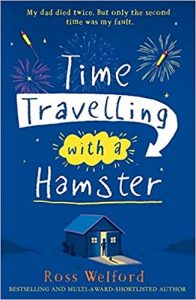 p. 38 – 41Choice of vocabulary and phrasing 1. ‘It isn’t fast enough to avoid a glimpse of Steve’s crestfallen face.’What do you think ‘crestfallen’ means? 2. What do you think the phrase ‘I figure it’s wise to steer a very cautious path’ means? 3. What do you predict will be in The Letter? Is he going to get into trouble for opening it early? How will anyone know?